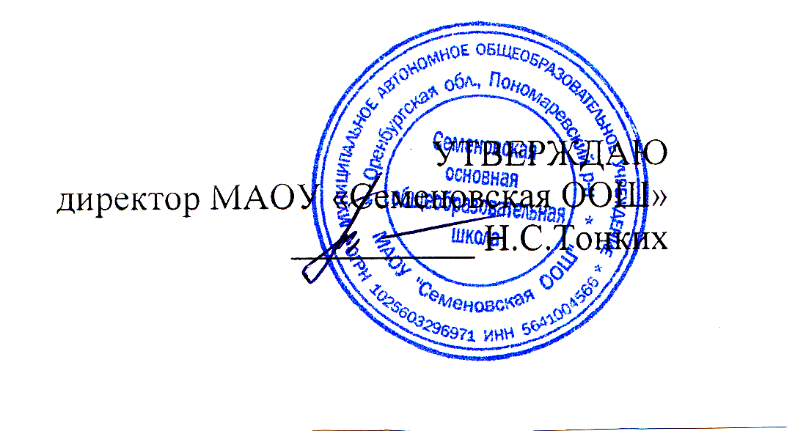 МАОУ «Семеновская ООШ»План мероприятий, посвященных 75-летию ВОВ№Наименование мероприятияСроки проведенияОтветственные1.Тематические классные часы «Нам дороги эти позабыть нельзя»В течение годаКлассные руководители  2-9 кл.2.Просмотр кинофильмов из цикла ВОВ в кинохронике и художественных фильмахВ течение годаКлассные руководители  2-9 кл.3.Акция «Открытка ветерану»В течении годаКлассные руководители         3-9 кл.4.Конкурс на лучшую работу «Рукописная книга». «История моей семьи в истории России»Октябрь-ноябрь6-9 кл, кл. руководители       Ширяева О.В.5.Обновление стенда «Великой Победе посвящается»ноябрьКузнецова Ю.С.6.Конкурс чтецов « И память нам покоя не дает»декабрь5-9 кл, Ширяева О.В.,              1-4 кл, учителя нач. классов7.Информационный час. Снятие блокады Ленинграда. Дневник Тани Савичевой. Просмотр фильма о войне.27 январяТонких Е.С.8.Военно-патриотическая игра «Зарница»февраль5-9 кл. Федосов С.Н.                  9.Конкурс  «А ну-ка, парни!»февраль5 - 9 кл. Федосов С.Н.                  10.Мероприятие , посвященное выводу войск из Афганистана «Долг. Честь. Память.»5 февраляВасильева Н.И.11.Конкурс эссе «Война для меня – это…»март6-9 кл, Ширяева О.В.12.Музыкально – литературный салон «Песни с которыми мы победили»мартКузнецова И.И.13Литературная композиция «У войны – не женское лицо»мартКузнецова Ю.С.. 14.Выставка и обзор книг « Они сражались за Родину»Март - апрельБиблиотекарь Тонких Е.С.15.Конкурс рисунков « Этих дней не смолкнет слава»с 25.04 по 03.05. 2015г1-6 кл, Кузнецова Ю.С. учителя нач.классов16.Благоустройство памятника погибшим воинам – землякам Апрель – май 2015г.Администрация Кл. руководители и учащиеся  7-9 кл17.Акция  «Георгиевская ленточка»Апрель - майКлассные руководители          18.Турнир по мини - футболу среди учащихся, посвященный Дню Победы «Отчизны верные сыны»май.Федосов С.Н.  Классные руководители            19.Вальс Победы6 маяКлассные руководители          Ширяева О.В.20.Бессмертный полк9 маяЗам. директора по УВР  Чурсина Т.Н.,  Васильева Н.И.               21Митинг. Торжественная церемония возложения цветов к памятнику погибшим воинам 9 мая 2015г.Зам. директора по УВР  Чурсина Т.Н.,  Васильева Н.И.               